Lampiran 1LEMBAR ANGKET KEBIASAAN (BEHAVIOR) (X)Tulislah identitas terlebih dahulu pada kolom yang disediakan.Jawablah pertanyaan dengan memilih salah satu dari 4 alternatif jawaban.Jawablah dengan memberikan tanda silang (x) atau centang (√) padakolom yang telah disediakan	Alternatif  Jawaban : SS	: Sangat Setuju	Skor 4S	: Setuju		Skor 3KS	: Kurang Setuju	Skor 2TS	: Tidak Setuju		Skor 1Lampiran 2LEMBAR ANGKET DISIPLIN DAN TANGGUNG JAWAB (Y)Tulislah identitas terlebih dahulu pada kolom yang disediakan.Jawablah pertanyaan dengan memilih salah satu dari 4 alternatif jawaban.Jawablah dengan memberikan tanda silang (x) atau centang (√) padakolom yang telah disediakan	Alternatif  Jawaban : SS	: Sangat Setuju	Skor 4S	: Setuju		Skor 3KS	: Kurang Setuju	Skor 2TS	: Tidak Setuju		Skor 1Lampiran 33Data Angket Pendekatan Behavior (Kebiasaan)Data  Angket  Disiplin dan Tanggung JawabLampiran 4Tabel Harga Kritik dari R Product- Moment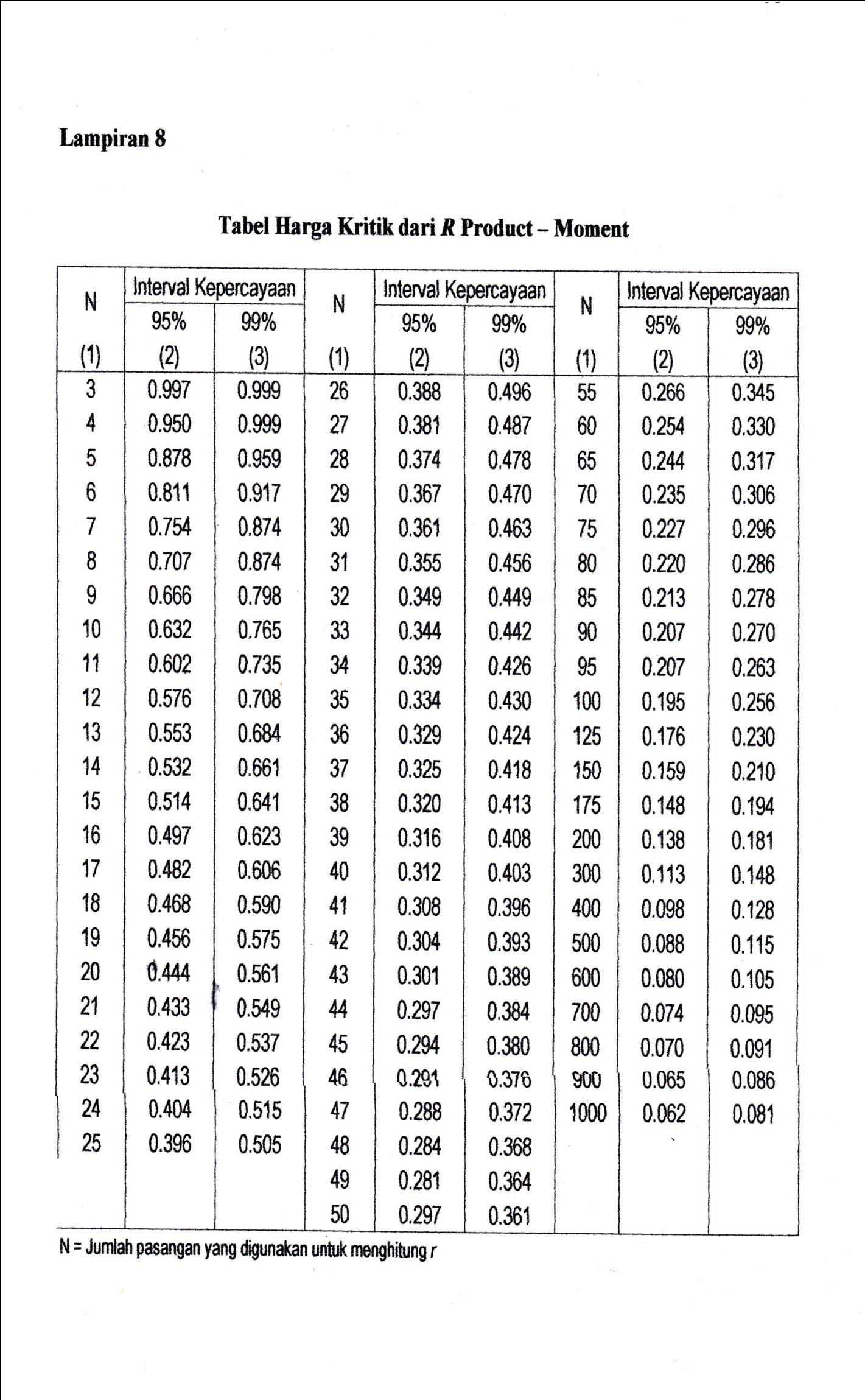 92NoPertanyaanSSSKSTS1.Tugas yang diberikan guru selalu saya kerjakan di rumah2.Mendengarkan penjelasan guru membuat saya jadi lebih memahami pelajaran tersebut3.Sebagai seorang pelajar kita harus patuh terhadap peraturan yang berlaku di sekolah4.Saya  memakai seragam sekolah sesuai dengan tata tertib yang berlaku5.Guru selalu menghukum siswa yang terlambat atau yang bolos sekolah6.Saya selalu mengikuti upacara bendera setiap hari senin7.Sebagai seorang pelajar saya harus melakukan hal-hal positif di luar sekolah8.Saya  selalu menggunakan waktu satu jam untuk belajar setiap mata pelajaran dalam satu minggu9.Saya selalu menggunakan waktu istirahat saya dengan sebaik-baiknya agar pikiran saya jernih kembali10.Saya suka untuk berpartisipasi dalam diskusi atau kegiatan di kelas11Orang tua saya menentukan bidang studi yang saya ambil12Saya hanya dapat belajar dengan baik kalau sambil makan makanan kecil atau mendengarkan lagu-lagu13Orang tua atau wali saya memperhatikan penggunaan waktu belajar saya di rumah14Saya memakai seragam dan atribut lainnya sesuai dengan peraturan yang berlaku15Sebagai seorang pelajar saya dituntut untuk menjadi orang yang jujur dan bertanggung jawab atas apa yang saya kerjakan16saya mencari bantuan jika tidak mengerti sesuatu bahan pelajaran17Saya mempunyai bahan-bahan pelajaran dan catatan-catatan pelajaran yang disusun dengan baik dan rapih18Saya harus membaca suatu bagian bahan pelajaran berulang kali untuk mengerti isinya19Apakah anda setuju jika guru selalu mengingatkan tentang pentingnya pelaksanaan disiplin20Sebaiknya kita bersikap sopan terhadap kepala sekolah, guru, karyawan atau siswa lain di lingkungan sekolahNoPertanyaanSSSKSTS1.Bagaimana persepsi / tanggapan anda tentang disiplin dan tanggung jawab jika diterapkan di sekolah ?2.Saya  bertanggung jawab terhadap tugas yang diberikan oleh guru 3.Saya bertanggung jawab untuk memahami materi agar dapat menjawab pertanyaan yang diberikan oleh guru 4.Memaafkan kesalahan orang lain membuat saya jadi lebih dewasa5. Saya selalu menghargai teman yang sedang melaksanakan ibadah 6.Apakah pertanyaan-pertanyaan yang diberikan teman kepada anda menuntut anda untuk menjawabnya dengan etika yang baik ?7.Saya berpakaian rapi dan sopan sesuai ketentuan yang berlaku 8.Saya menggunakan waktu senggang untuk belajar ekstra9.Saya mencoba mengatasi masalah- masalah pribadi yang mengacaukan konsentrasi saya pada belajar10.Anda setuju jikaanda mendapatkan sanksi apabila anda terlambat masuk sekolah 11Anda setuju jika guru memarahi anda ketika anda makan/minum di kelas 12Menerapkan disiplin dan tanggung jawab di sekolah membuat saya jadi lebih dewasa13Menyontek adalah perbuatan yang tidak baik14Saya memberi keterangan jika saya tidak dapat hadir ke sekolah15Saya meminta izin kepada guru piket ketika saya ingin meninggalkan sekolah16Saya taat dan patuh pada peraturan dan ketentuan yang berlaku di sekolah17Saya melaksanakan tugas piket dengan penuh rasa tanggung jawab18Saya selalu membayar SPP dengan tepat waktu19Saya terlibat dalam kegiatan jum’at bersih/ jum’at sehat20Saya mengikuti upacara peringatan hari besar agama/nasional dan acara lainnya yang di selanggarakan oleh sekolahNoNama SoalSoalSoalSoalSoalSoalSoalSoalSoalSoalSoalSoalSoalSoalSoalSoalSoalSoalSoalSoalJlhNoNama 12345678910111213141516171819201.Siswa 13344123422334243334461612. Siswa 24443331323423332444463633. Siswa 33234423133232344343258584. Siswa 41324323432323344324257575. Siswa 53342123323334432233255556. Siswa 63344433322233444324464647. Siswa 74442333333324444333365658. Siswa 84243434342434343244367679. Siswa 933443423344334443334686810.Siswa 1033421233233344322332555511. Siswa 1143421233233344322332565612.Siswa 1222343231332313423432535313.Siswa 1334433313234233324244606014.Siswa 1433421233233344322332555515. Siswa 1533443443344334443334707016.Siswa 1633421233233344322332555517. Siswa 1743423323323242443333606018. Siswa 1833444333222334443244646419. Siswa 1943421233233344322332565620. Siswa 2034433313234233324244606021.Siswa 2134233313434333324244616122.Siswa 2223441234223342432314565623. Siswa 2334433323134233324244606024. Siswa 2432433323334333344244636325.Siswa 2532433323434334344233636326. Siswa 2633421233233344322332555527. Siswa 2734433313234233324244606028. Siswa 2823424233233344323332585829. Siswa 2924333323234234324244606030. Siswa 3043424233333344323334636331. Siswa 3134233313234233324244585832. Siswa 3233441224223344432312565633. Siswa 3323334323244234324243606034. Siswa 3434233323434323324244595935. Siswa 3532421233231343322322505036Siswa 3633444333243334443244676737Siswa 3733443423344334443334686838Siswa 3833421233233344322332555539Siswa 3943441234223342433344626240Siswa 4034333323434234324244636341Siswa 4123334323244234324243606042Siswa 42234412342233424323145656NoNama SoalSoalSoalSoalSoalSoalSoalSoalSoalSoalSoalSoalSoalSoalSoalSoalSoalSoalSoalSoalJlhNoNama 1234567891011121314151617181920Jlh1.Siswa 123431234223342433344592. Siswa 234433313234232324444613. Siswa 332344231332323433432574. Siswa 433243234333233443244625. Siswa 533424233243324342332596. Siswa 632444323222334243244607. Siswa 734323234233242443332598. Siswa 842424323124342132423559. Siswa 9232434233423334432325910.Siswa 10334212332333243223325311. Siswa 11434243332333443423326212.Siswa 12223434343333434334326313.Siswa 13344333132342333242446014.Siswa 14334212332333443223335615. Siswa 15334434434443344433447216.Siswa 16334212332333443243325717. Siswa 17434233433232424334336218. Siswa 18334443332223344432446419. Siswa 19434212332333243223325820. Siswa 20344333332342333242446221.Siswa 21322333234343333242425822.Siswa 22234412342233424323135523. Siswa 23344343434342333242446624. Siswa 24321333232343333432325525.Siswa 25334334334343343442336626. Siswa 26334242332333443233325927. Siswa 27344333132342333242446028. Siswa 28234232332133443213325329. Siswa 29443333334342344442446830. Siswa 30434242323333433233246031. Siswa 31342333132342132242445532. Siswa 32334412242233444323125633. Siswa 33423343232442343242436134. Siswa 34332333234343233242345935. Siswa 35334443333333433433246536Siswa 36324243232433324332446037Siswa 37332234232443342433225838Siswa 38434243432334443243346639Siswa 39434412342233424333325940Siswa 40343343334344343443447041Siswa 41233343132442243232235542Siswa 424342423442334333233463